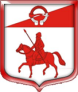 Администрация муниципального образованияСтаропольское сельское поселениеСланцевского муниципального района Ленинградской областиП О С Т А Н О В Л Е Н И Е21.06.2021                                                                               № 65-пО внесении изменений вПостановление от 29.10.2020№ 126-п «Об утверждении Порядка использования населением объектов спорта, находящихся в ведении муниципального образования Старопольское сельское поселение       Руководствуясь Федеральным законом от 30.04.2021 № 138-ФЗ «О внесении изменений в статью 2 Федерального закона  «О  физической культуре и спорте в Российской Федерации», администрация муниципального образования Старопольское сельское поселение Сланцевского  муниципального района  Ленинградской области       « 1) объект спорта- это объект недвижимого имущества  или единый недвижимый комплекс, предназначенный  для проведения физкультурных мероприятий  и (или)  спортивных мероприятий, в том числе спортивное сооружение, являющееся объектом  недвижимого имущества».Подпункт 2 пункта 1.2. раздела 1 изложить в следующей редакции: « 2) спортивное сооружение- это инженерно- строительный объект, предназначенный для проведения физкультурных мероприятий и (или) спортивных мероприятий».	Контроль за исполнением настоящего постановления оставляю за собой.Глава администрации муниципального образования				        А.В.Кушнерев    постановляет:       1. Внести в порядок использования населением объектов спорта, находящихся в ведении муниципального образования Старопольское сельское поселение, утвержденный  постановлением от 29.10.2020 № 126-п следующие изменения:Подпункт 1 пункта 1.2. раздела 1 изложить в следующей редакции: